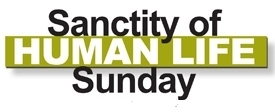 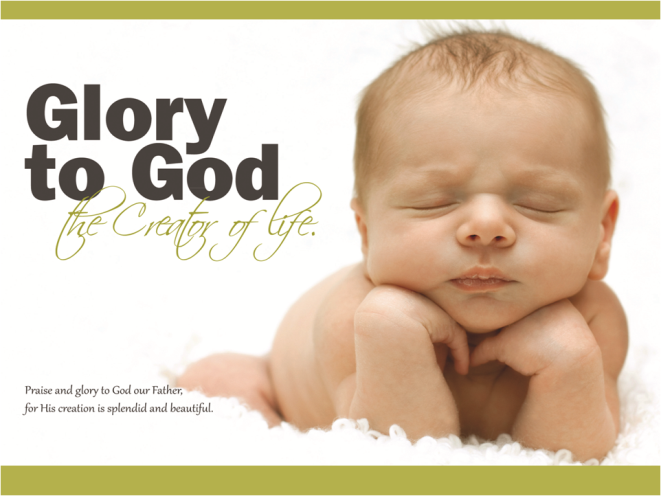 Care Net Pregnancy Resource Center of North Central Massachusetts, Inc. offers you the opportunity to join in a work of compassion and to reach out with the love of Christ. Your gifts, talents, time and finances can be invested in the lives of many. We are dedicated to advancing sanctity of human life and sexual purity. Many women and their families are reached each year through our pregnancy center and its programs. You can help. We would love to have your support.  Visit us at: http://friendsofcarenetfitchburg.org/Care Net Pregnancy Resource Center of North Central Massachusetts, Inc. offers you the opportunity to join in a work of compassion and to reach out with the love of Christ. Your gifts, talents, time and finances can be invested in the lives of many. We are dedicated to advancing sanctity of human life and sexual purity. Many women and their families are reached each year through our pregnancy center and its programs. You can help. We would love to have your support.  Visit us at: http://friendsofcarenetfitchburg.org/□ Contact me about volunteer opportunities□ Enclosed is my special donation of $_______□ Please send me updates by email______________________________________My Name		Church I Attend______________________________________My Mailing Address______________________________________My E-Mail Address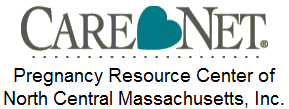 Please mail form to:Care Net PRCP.O. Box 511515 Main Street, #1000Fitchburg, MA  01420(978) 342-4244□ Contact me about volunteer opportunities□ Enclosed is my special donation of $_______□ Please send me updates by email______________________________________My Name		Church I Attend______________________________________My Mailing Address______________________________________My E-Mail AddressPlease mail form to:Care Net PRCP.O. Box 511515 Main Street, #1000Fitchburg, MA  01420(978) 342-4244